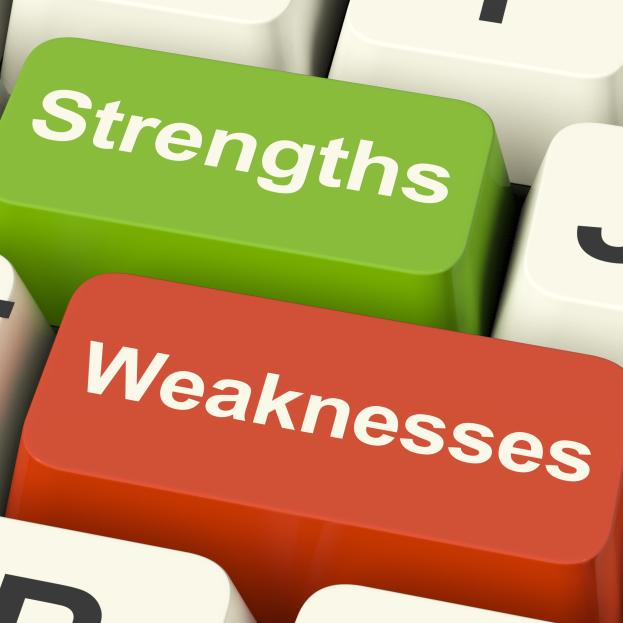 SWOT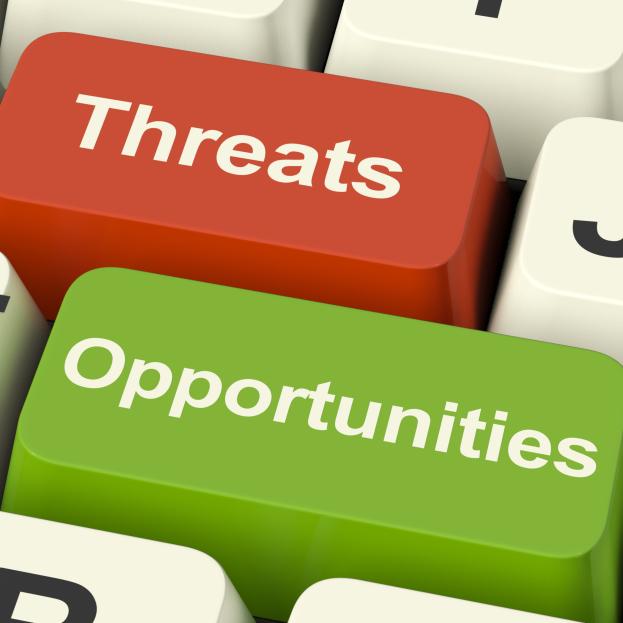 